ESCOLA _________________________________DATA:_____/_____/_____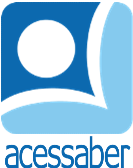 PROF:_______________________________________TURMA:___________NOME:________________________________________________________Situações problema: As quatro operaçõesDaniel colheu 45 folhas marrons, 71 laranjas e 53 amarelas em seu jardim. Quantas folhas, Daniel colheu? R: ____________________________________________________________________________CalculeAlice comprou 300 folhas de papel pautado para o ano letivo. Se ela usou 64 folhas durante o primeiro mês, quantas folhas ela ainda tem? R: ____________________________________________________________________________CalculeCarlos esculpiu três vezes mais Lanternas de Halloween que seu amigo Tomas. Sabendo que Tomas esculpiu 3 Lanternas de Halloween, quantas Carlos esculpiu? R: ____________________________________________________________________________CalculeKevin levou 45 minutos para chegar ao final de um labirinto. Janete levou apenas 31 minutos. Quantos minutos a menos Janete levou para terminar o labirinto? R: ____________________________________________________________________________CalculeFelipe jogou 50 partidas de futebol durante as férias. Paulo jogou apenas em metade desses jogos. Quantos jogos, de futebol, Paulo jogou? R: ____________________________________________________________________________CalculeESPAÇO CRIATIVO LIVRE